Додаток 1Завданя 1. «Місія для картографів»На карті «Велике розселення слов’ян»  (Додаток 2) знайдіть  місце розташування слов’янських племен, які дали початок українському народові  та заповніть пропуски у тексті Київ розташовувався на землях  полян. На північний схід від полян жили_______, на північний захід _____.  На південь від Києва проживали_____ та _____.  Наше місто розташоване  там де колись у давнину жило плем’я_____.Завдання 2 « Місія для екскурсоводів»Складіть перелік  історичних місць нашого краю, які можна відвідати з метою ознайомлення з історією давніх слов’ян. Завдання 3 «Місія для художників» Намалюйте, або зобразьте схематично  знаряддя праці, заняття давніх слов’ян.______________________________________________________________________________-Завдання 4 «Місія для письменників» Складіть коротеньку розповідь-сторітелінг на  2 хвилини на тему  «Вірування давніх слов’ян”Завдання 5   «Місія для джерелознавців»Виставте в хронологічній послідовності   уривки  писемних  історичних джерел, відповідно до описаних там подій.1) «Уже нам нікуди дітись, а волею і неволею [доведеться] стати насупроти. Тож не осоромимо землі Руської, а ляжемо кістьми тут, бо ж мертвий сорому не зазнає. Якщо ж побіжимо ми, — то сором нам.  Тож не втечемо, а станемо кріпко, я я перед вами піду. Якщо моя голова ляже, — тоді [самі] подумайте про себе». І сказали вої: «Де голова твоя ляже, там і наші голови ми зложимо».2) «Прийшов [князь] у Переяславець. І послав до греків послів, говорячи: «Хочу йти на вас»… І пішов до Царграда, розоряючи міста. І дали йому данину… І повернувся він у Переяславець…»3) «…Рушив… (він) на Дунай на болгар, і в битві переміг… (він) болгар. І взяв він вісімдесят міст по Дунаю, і сів, князюючи, тут, у Переяславці, беручи данину з греків…»4) «Дружина господаря Русі, який колись приводив флот проти ромеїв…по смерті свого чоловіка прибула в Константинополь. Хрестилася…вона була гідно вшанована».5) «Хозари вийшли супроти нього з каганом, князем своїм. І зступилися війська битися, і сталася битва межи ними, і одолів він хозар і город їхній столицю Ітіль, і город Білу Вежу взяв. І ясів він переміг, і касогів, і прийшов до Києва».6) «Рушив Аскольд і Дір на Греків, і прийшов [туди] в чотирнадцятий рік [після першого походу Русі на] Михайла-цесаря ..»7) «Помер Рюрик. Княжіння своє він передав Олегові, що був із його роду, віддавши йому на руки сина свого Ігоря, бо той був дуже малий.»8) «Вони... захопили всі імперські табуни й інше, вони живуть, сидять і грабують у римських провінціях без турбот і страху, убиваючи і спалюючи; вони стали багатими, мають золото і срібло, табуни коней і багато зброї. Вони навчилися вести війну краще за римлян, [і все ж вони] люди прості, які не сміли з’явитися з лісів і степів і не знали, що таке зброя, за винятком двох або трьох дротиків.»____________________________________________________________________________-Завдання 6. «Місія для хронографів»Порахуйте  за допомогою лінії часу: 1.Скільки часу минуло  від  укладення першого відомого  договору Русі з Візантією  ?.2.Скільки років правив князь Олег? 3.В якому столітті утворилась Київська Русь-Україна?  Якого року (згідно літопису  )князь Олег сказав  : :Нехай Київ буде матір’ю городів  руських!” , офіційно визнавши його столицею.4. На лінію часу  нанесіть такі події : початок правління династії Рюриковичів,  заснування Києва, походи руських князів на Візантію.Завдання 7  «Місія для істориків – поетів»Складіть коротенький віршик, або сенкан  з термінами : «погост», «устав», «урок»Завдання 8  «Місія для  біографів- портретистів»Визначте  історичну  особу за описом  «…..належить до найбільш виразних і характеристичних фігур між давніми руськими князями. ... Роль князя-правителя, голови держави, зовсім сходить на другий план перед войовничим ватажком.  Це чистий запорожець на київському престолі...»«Її реформаторська політика була – а особливо як на ті часи – настільки мудрою та розважливою, що набагато випереджала епоху.Навчена гірким досвідом свого чоловіка, вона здійснила справжню податкову реформу, замість хаотичного полюддя запровадивши порядок збирання данини, у якому вже були ознаки чіткої системи: вона чітко окреслила межі територій, проміжки часу та конкретні види податків, які мусили збиратися з тих чи інших земель. Підвладні їй племена не позбавлялися засобів до існування, як раніше, а відтак міжусобиці, чвари та війни спалахували все рідше й рідше»«Напівлегендарний київський князь  варязького  походження. Родич або соратник Рюрика. . Згідно з «Повістю минулих літ» завоював Київ, убивши місцевих правителів, варягів Аскольда і Діра;  За переказом отруєний змієм, який виліз із черепа його мертвого коня. Прозваний у літописі  Віщим, тобто чаклуном, волхвом»Додаток 2 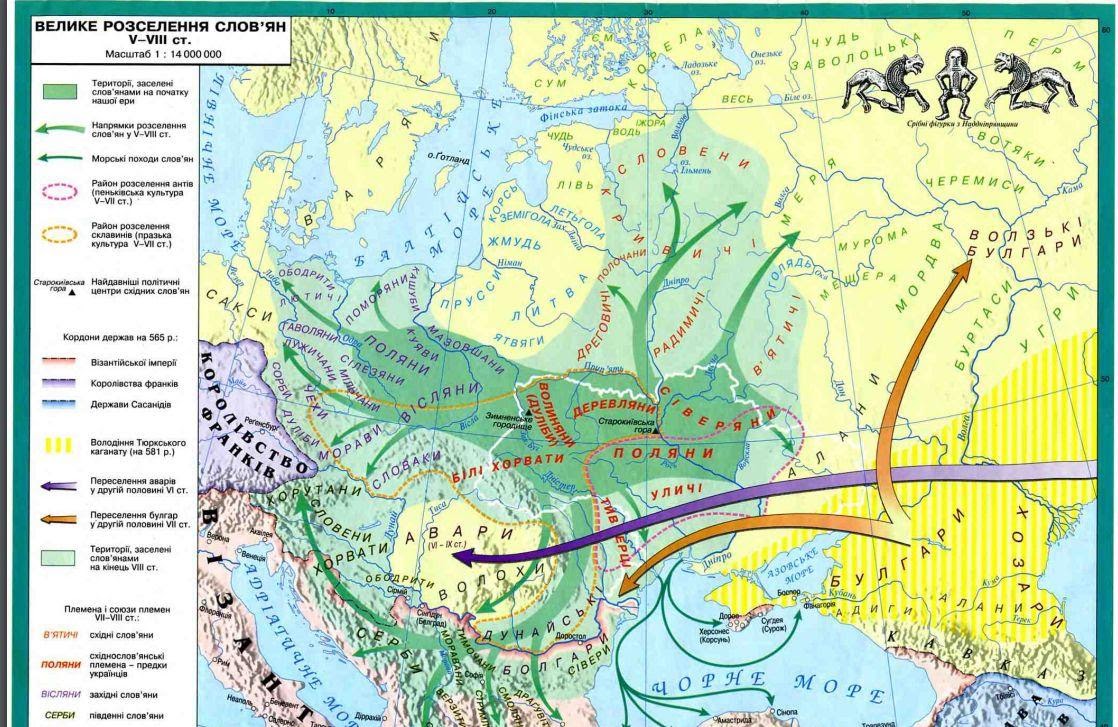 